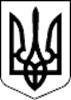 Новосанжарська селищна радаПолтавського району Полтавської області(двадцять восьма позачергова сесія восьмого скликання)Р І Ш Е Н Н Я30 грудня 2022 року                  смт Нові Санжари                                            № 7Про затвердження акта приймання-передачі майна з державної у комунальну власність Новосанжарської селищної територіальної громадиКеруючись статтями 319, 327 Цивільного кодексу України, частинами 2, 5 статті 60 Закону України «Про місцеве самоврядування в Україні», Законом України «Про передачу об’єктів права державної та комунальної власності», нормами постанови Кабінету Міністрів України від 21.09.1998 року № 1482 «Про передачу об'єктів права державної та комунальної власності» (зі змінами), відповідно до рішення двадцять третьої позачергової сесії Новосанжарської селищної ради восьмого скликання від 30.09. 2022 року №11 «Про надання згоди на прийняття квартири № 2 у будинку № 20/15 по вул. Шевченка в смт Нові Санжари у комунальну власність Новосанжарської селищної територіальної громади», наказу ДСНС України від 28.10.2022 року № НГ-406 «Про безоплатну передачу квартири у смт Нових Санжарах Полтавської області», на виконання рішення двадцять шостої позачергової сесії Новосанжарської селищної ради восьмого скликання від 25.11.2022 року № 6 «Про прийняття до комунальної власності Новосанжарської селищної територіальної громади нерухомого майна», враховуючи рекомендації галузевих постійних комісій селищної ради,селищна рада вирішила:1. Затвердити акт приймання-передачі нерухомого майна – квартири № 2 у будинку № 20/15 по вул. Шевченка в смт Нові Санжари Полтавського району Полтавської області, переданого безоплатно з державної власності у комунальну власність Новосанжарської селищної територіальної громади (додається).2. Контроль за виконанням цього рішення покласти на постійну комісію селищної ради з питань комунальної власності, житлово-комунального господарства, енергозбереження та транспорту.      Селищний голова                                                	       Геннадій СУПРУН